INSTRUÇÕESOS NÚMEROS INDICADOS NOS ITENS REFEREM-SE À DOCUMENTAÇÃO/CONDIÇÃO NECESSÁRIA PARA CADA SITUAÇÃODesempregado ou Aposentado sem vínculo empregatício: 1, 2, 3, 4, 7 e 9 Ocupante de cargo/função que não se enquadram em áreas da Administração: 1, 2, 3, 4, 5 e 9Sócio/ Proprietário de empresa que não esteja no exercício profissional: 1, 2, 3, 4, 8 e 9Ocupante de atividade autônoma ou informal que não se enquadram em áreas específicas da Administração: 1, 2, 3, 4, 6 e 9Requerimento preenchido, datado e assinado;Pagamento da taxa de licença de registro profissional no valor de R$ 49,43 (quarenta e nove reais e quarenta e três centavos). O pagamento poderá ser realizado, presencialmente, por meio de cartão de crédito visa/mastercard, ou por boleto bancário.Cópia das seguintes páginas da Carteira de Trabalho: foto, dados pessoais, último vínculo empregatício e página subsequente em branco;Para CTPS extraviada, não atualizada ou nunca emitida: baixar a CTPS digital e encaminhar os prints da parte de contrato de trabalho.Para funcionário público: Ato de nomeação do cargo de servidor público ou termo de posse estando na ativa ou ato de exoneração.Para funcionário publico aposentado: ato de aposentadoria ou publicação de aposentadoria + cópias da CTPS (caso não tenha emitido este documento, apresentar declaração informando).4. Devolução da Carteira de Identidade Profissional expedida pelo CRA-MG OU em caso de extravio ou furto, apresentação de Boletim de Ocorrência Policial.Obs. Se a Carteira for provisória e estiver vencida não precisa devolver.5. Declaração do Empregador, em papel timbrado e CNPJ, contendo o cargo/função atual, grau de escolaridade exigido para a ocupação e a descrição detalhada das atividades desenvolvidas, assinada pelo responsável de Recursos Humanos ou superior hierárquico (devidamente identificado) e/ou pelo sócio da empresa.6. Comprovante de atividade autônoma / informal ou declaração de função;7. Comprovante de aposentadoria;8. Cópia do contrato social/alterações em que é sócio proprietário, juntamente com a declaração de função e:Ultima RAIS e CAGED ou comprovação do E-social;Para empresas paralisadas, deverá encaminhar documentação comprobatória (Imposto de Renda, Simples, etc);Se for Empresário Individual, substituir Contrato Social por Requerimento de Empresário (não necessita apresentar RAIS e CAGED);9. Requerer a baixa da responsabilidade técnica no site do CRA-MG – serviços online.CONTATOS E ENDEREÇO PARA ENVIO DE DOCUMENTOSA solicitação poderá ser encaminhada para o e-mail cramg@cramg.org.br, via Correios ou presencialmente, de segunda à sexta feira de 09:00 as 17:00 na Av. Olegário Maciel, 1233 – Lourdes – Belo Horizonte/MG CEP 30.180.111.REQUERIMENTO DE LICENÇA DO REGISTRO PROFISSIONAL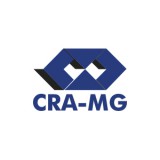 REQUERIMENTO DE LICENÇA DO REGISTRO PROFISSIONALDe conformidade com a Resolução Normativa CFA nº 620/2022, declaro sob minha inteira responsabilidade e penas da lei, que não exerço e não exercerei a profissão enquanto estiver com o Registro Profissional licenciado, estando sujeito à fiscalização deste Regional. Estou ciente de que caso volte a exercer a profissão, deverei promover a reativação do meu Registro Profissional, em cumprimento ao que determina a Lei nº 4.769/65 e seu Regulamento e Resoluções Normativas do CFA. Caso contrário, as penalidades previstas no Artigo 205 do Código Penal - detenção, de três meses a dois anos ou multa - poderão ser aplicadas. Declaro ainda, ter conhecimento de que havendo débito, o CRA-MG se resguarda no direito de promover a cobrança administrativa e judicial dos débitos anteriores a esta solicitação, e que deverei manter meu cadastro junto ao CRA-MG atualizado, me comprometendo a informar sobre quaisquer alterações de cadastro que por ventura ocorram.De conformidade com a Resolução Normativa CFA nº 620/2022, declaro sob minha inteira responsabilidade e penas da lei, que não exerço e não exercerei a profissão enquanto estiver com o Registro Profissional licenciado, estando sujeito à fiscalização deste Regional. Estou ciente de que caso volte a exercer a profissão, deverei promover a reativação do meu Registro Profissional, em cumprimento ao que determina a Lei nº 4.769/65 e seu Regulamento e Resoluções Normativas do CFA. Caso contrário, as penalidades previstas no Artigo 205 do Código Penal - detenção, de três meses a dois anos ou multa - poderão ser aplicadas. Declaro ainda, ter conhecimento de que havendo débito, o CRA-MG se resguarda no direito de promover a cobrança administrativa e judicial dos débitos anteriores a esta solicitação, e que deverei manter meu cadastro junto ao CRA-MG atualizado, me comprometendo a informar sobre quaisquer alterações de cadastro que por ventura ocorram.IMPORTANTEPara análise do pedido é obrigatória a apresentação do Requerimento devidamente preenchido, datado e assinado, da documentação completa e pagamento da respectiva taxa, não sendo cumprida as exigências o pedido será indeferido.A taxa de solicitação se refere a uma taxa de expediente. O pagamento não garante a licença do registro.O CRA-MG poderá solicitar outros documentos para subsidiar a análise do pedido.Sendo Responsável Técnico de empresa, deverá requerer a baixa pelo site do CRA-MG – serviços online. A licença poderá ser concedida por um prazo de até 02 (dois) anos, prorrogável por igual período. Caso ocorra o pedido de prorrogação, deverá ser protocolado antes do vencimento da licença vigente. Não o fazendo, o registro retornará a situação de ativo e, automaticamente, incorrerá em todas as obrigações previstas na legislação vigente.IMPORTANTEPara análise do pedido é obrigatória a apresentação do Requerimento devidamente preenchido, datado e assinado, da documentação completa e pagamento da respectiva taxa, não sendo cumprida as exigências o pedido será indeferido.A taxa de solicitação se refere a uma taxa de expediente. O pagamento não garante a licença do registro.O CRA-MG poderá solicitar outros documentos para subsidiar a análise do pedido.Sendo Responsável Técnico de empresa, deverá requerer a baixa pelo site do CRA-MG – serviços online. A licença poderá ser concedida por um prazo de até 02 (dois) anos, prorrogável por igual período. Caso ocorra o pedido de prorrogação, deverá ser protocolado antes do vencimento da licença vigente. Não o fazendo, o registro retornará a situação de ativo e, automaticamente, incorrerá em todas as obrigações previstas na legislação vigente.O requerimento de licença OU prorrogação de licença do registro se dá em razão do(s) motivo(s):O requerimento de licença OU prorrogação de licença do registro se dá em razão do(s) motivo(s):DADOS DO REQUERENTEDADOS DO REQUERENTENome Completo  CRA-MG nº Nome Completo  CRA-MG nº Endereço Residencial (Rua/Av./Praça/Alameda):  Nº  Complemento: Bairro:  Município:  UF:  CEP:  Telefone:  Celular: E-mail:  Caixa Postal: Endereço Residencial (Rua/Av./Praça/Alameda):  Nº  Complemento: Bairro:  Município:  UF:  CEP:  Telefone:  Celular: E-mail:  Caixa Postal: Nome da Empresa: CNPJ:  Cargo/Função: Endereço Comercial (Rua/Av./Praça/Alameda):  Nº  Complemento: Bairro:  Município:  UF:  CEP:  Telefone:  Celular: E-mail:  Caixa Postal: Nome da Empresa: CNPJ:  Cargo/Função: Endereço Comercial (Rua/Av./Praça/Alameda):  Nº  Complemento: Bairro:  Município:  UF:  CEP:  Telefone:  Celular: E-mail:  Caixa Postal: ASSINALE O ENDEREÇO PREFERENCIAL PARA RECEBIMENTO DE CORRESPONDÊNCIA:      ASSINALE O ENDEREÇO PREFERENCIAL PARA RECEBIMENTO DE CORRESPONDÊNCIA:      DATA:   ASSINATURA DO REQUERENTE: _________________________________________________________DATA:   ASSINATURA DO REQUERENTE: _________________________________________________________PARA USO INTERNO DO CRA-MGDeclaro ter conferido a documentação e o pagamento.Funcionário/Estagiário: _________________________________ Protocolo nº__________________Data ______/______/________